Daftar Riwayat Hidup                             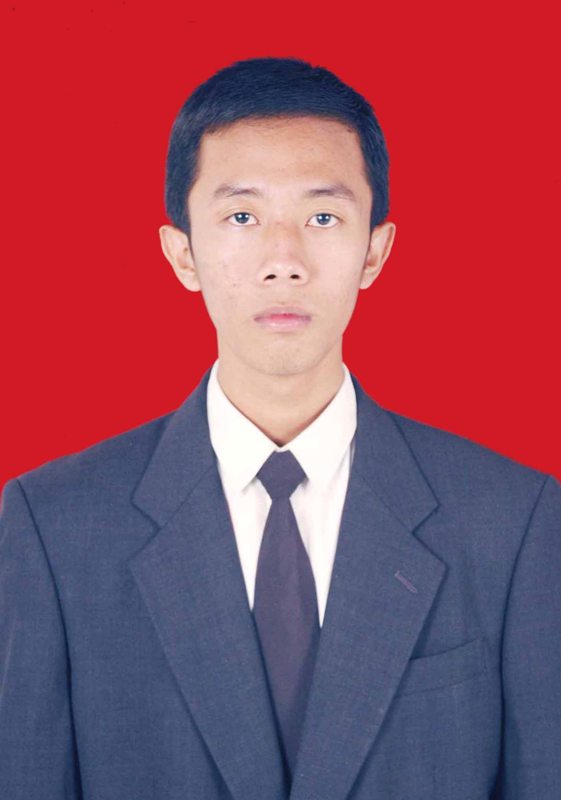 Data Pribadi : 1. Nama 		: Teguh Yunius Windarto2. Tempat / Tgl lahir 	: Sidoarjo. 07 Juni 19903. Alamat Domisili 	: Kendal – Kebonagung Rt 23 Rw 05   Porong – Sidoarjo4. Agama 		: Islam 5. Jenis Kelamin 	: Laki - Laki 6. Umur 		: 24 Tahun 7. Status 		: Belum Menikah 8. Kewarganegaraan 	: WNI 9. No. Telp 		: 085645244255 / 08383101193010. E-mail 		: Teguhyunius90@gmail.com Riwayat Pendidikan : Tahun 2012 – Sekarang 	STIE MAHARDHIKA Jurusan ManagemenTahun 2009-2010 		D1 Politeknik Indonesia Surabaya Tahun 2005-2008 		SMAN 1 PorongTahun 2002-2005 		SMPN 1 PorongTahun 1996-2002 		SDN Kebonagung 1Keahlian tambahan : Menguasai komputer (Microsoft Office) Riwayat Pekerjaan :28 Agustus 2010  –  31 Juli 2012 PT.IMCP Ltd (Indonesia Multi Colour Printing) Sebagai Administrasi PPIC dan Administrasi Produksi Job description : Menginput dan mengontrol stock pemakaian keluar masuk material produksiMenginput data dan laporan-laporan harian yang terkait dengan hasil produksi. Menginput dan merekap laporan lembur , absensi karyawan yang diserahkan kepada Personalia. Membuat bon-bon permintaan/pembelian barang kepada Purchasing.  Membuat laporan mingguan untuk bahan rapat produksi.Membuat laporan bulanan produksi yang diserahkan kepada Manufacturing Manager. Membuat laporan bulanan pemakaian material produksi yang diserahkan pada accounting1 November 2012 – November 2014PT.Kompas Gramedia Sebagai Sales Order GOBP (Grup Of Book Publishers ) Perwakilan SurabayaJob description :Menginput repeat order dari costumer Gramedia ( Jawa – Bali ) , Non Gramedia , Agen , school canel ,pameran dan pembelian langsung .Menginput laporan penjualan untuk toko non Gramedia dan counter software setiap bulannya.Melakukan konfirmasi pre retur.Melakukan retur atas claim untuk complain barang rusak ataupun fisik tidak sama dengan faktur.Menginput permintaan buku antar DC ( Distribution Center ).Demikian Daftar Riwayat Hidup ini saya buat dengan sebenar-benarnya, semoga dapat menjadi bahan pertimbangan Bapak/Ibu. Sidoarjo, 04 Desember 2014Hormat Saya, Teguh Yunius Windarto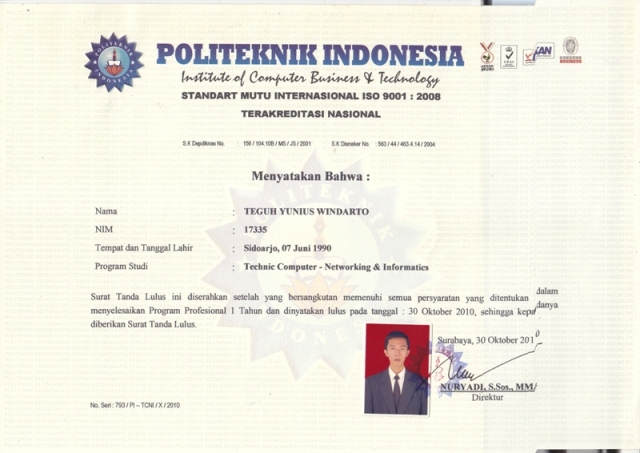 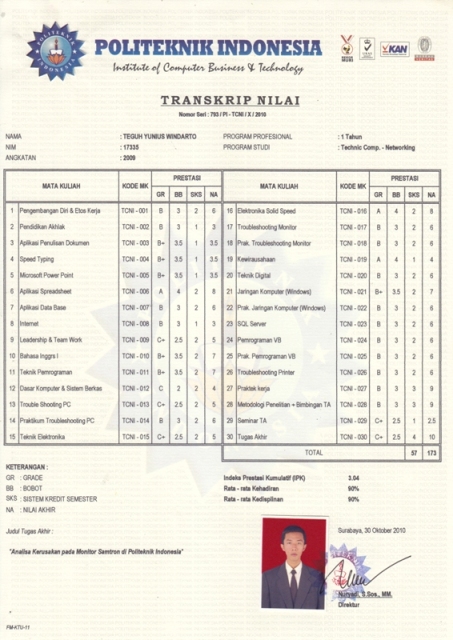 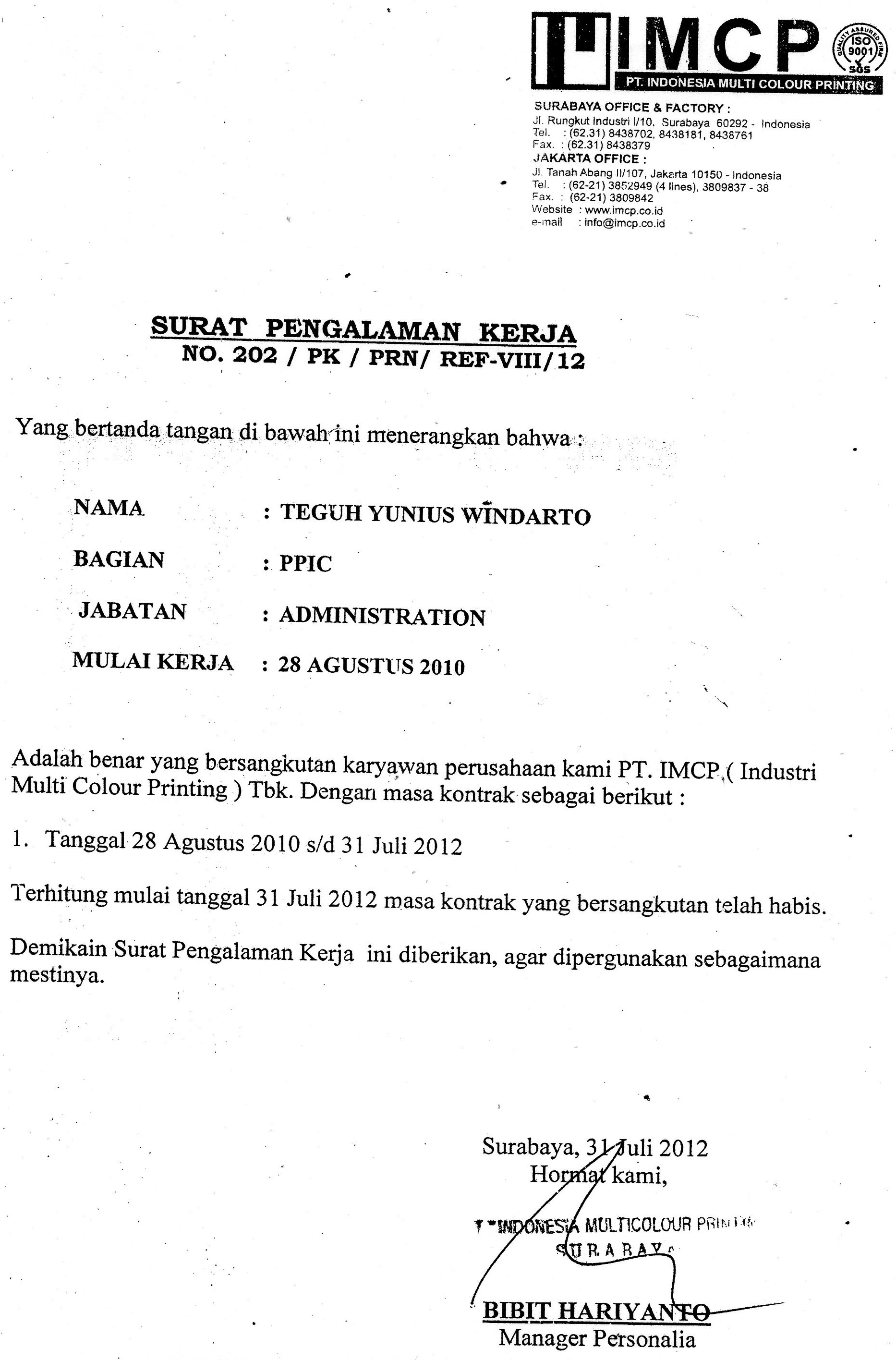 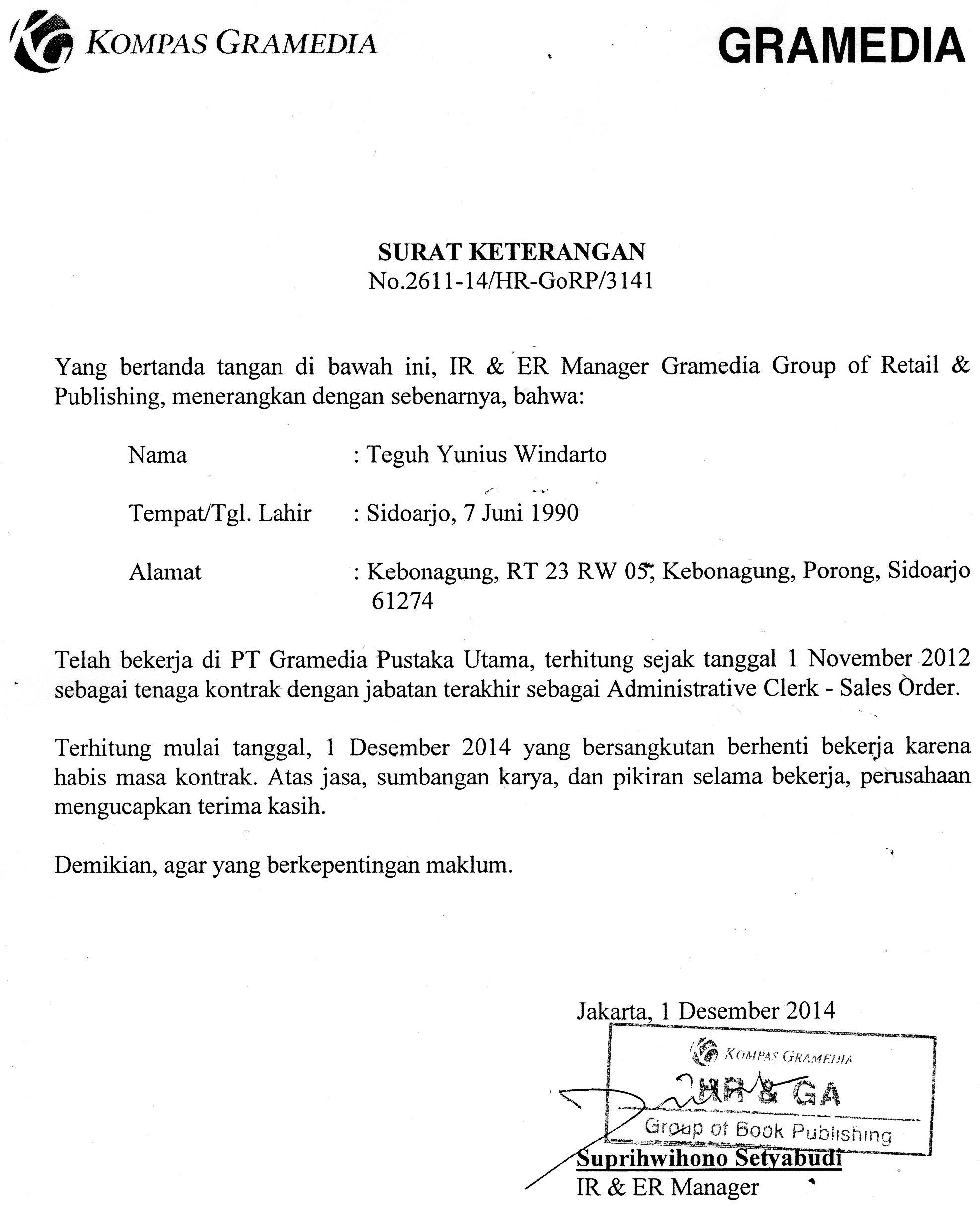 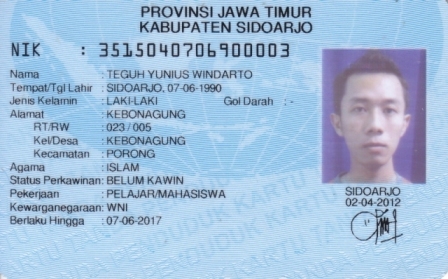 